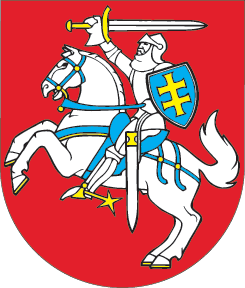 LIETUVOS RESPUBLIKOSLIGOS IR MOTINYSTĖS SOCIALINIO DRAUDIMO ĮSTATYMO NR. IX-110 8, 16, 181 IR 19 STRAIPSNIŲ PAKEITIMOĮSTATYMAS2014 m. gruodžio 9 d. Nr. XII-1395Vilnius1 straipsnis. 8 straipsnio pakeitimasPakeisti 8 straipsnio 2 dalį ir ją išdėstyti taip:„2. Ligos pašalpą turi teisę gauti ir apdraustieji asmenys iki 26 metų, kurie iki laikinojo nedarbingumo pradžios dienos neįgijo šio straipsnio 1 dalies 2 punkte nustatyto stažo dėl to, kad nurodytais laikotarpiais mokėsi pagal bendrojo ugdymo programą ar pagal profesinio mokymo programą bei aukštosiose mokyklose pagal dieninę arba nuolatinę studijų formą, jeigu laikinasis nedarbingumas prasideda per 6 mėnesius nuo mokslo baigimo (pagal mokslo baigimą įrodantį dokumentą).“ 2 straipsnis. 16 straipsnio pakeitimasPakeisti 16 straipsnio 2 dalį ir ją išdėstyti taip:„2. Teisę gauti motinystės pašalpą nėštumo ir gimdymo atostogų laikotarpiu turi apdraustieji asmenys iki 26 metų, kurie iki nėštumo ir gimdymo atostogų pradžios neįgijo šio straipsnio 1 dalyje nustatyto stažo dėl to, kad nurodytais laikotarpiais mokėsi pagal bendrojo ugdymo programą ar pagal profesinio mokymo programą bei aukštosiose mokyklose pagal dieninę arba nuolatinę studijų formą, jeigu nėštumo ir gimdymo atostogos suteikiamos per 12 mėnesių nuo mokslo baigimo (pagal mokslo baigimą įrodantį dokumentą).“ 3 straipsnis. 181 straipsnio pakeitimasPakeisti 181 straipsnio 2 dalį ir ją išdėstyti taip:„2. Teisę gauti tėvystės pašalpą tėvystės atostogų laikotarpiu turi apdraustieji asmenys iki 26 metų, kurie iki tėvystės atostogų pradžios neįgijo šio straipsnio 1 dalies 3 punkte nustatyto stažo dėl to, kad nurodytais laikotarpiais mokėsi pagal bendrojo ugdymo programą ar pagal profesinio mokymo programą bei aukštosiose mokyklose pagal dieninę arba nuolatinę studijų formą, jeigu tėvystės atostogos suteikiamos per 12 mėnesių nuo mokslo baigimo (pagal mokslo baigimą įrodantį dokumentą).“4 straipsnis. 19 straipsnio pakeitimasPakeisti 19 straipsnio 2 dalį ir ją išdėstyti taip:„2. Teisę gauti motinystės (tėvystės) pašalpą turi apdraustieji asmenys iki 26 metų (vienas iš tėvų (įtėvių) ar globėjas), kurie iki vaiko priežiūros atostogų pradžios neįgijo šio straipsnio 1 dalies 3 punkte nustatyto stažo dėl to, kad nurodytais laikotarpiais mokėsi pagal bendrojo ugdymo programą ar pagal profesinio mokymo programą bei aukštosiose mokyklose pagal dieninę arba nuolatinę studijų formą, jeigu vaiko priežiūros atostogos suteikiamos per 12 mėnesių nuo mokslo baigimo (pagal mokslo baigimą įrodantį dokumentą) arba vaiko priežiūros atostogos suteikiamos nuo kitos dienos po dienos, kurią baigiasi nėštumo ir gimdymo atostogos ar tėvystės atostogos, kai už tą patį vaiką apdraustajam asmeniui buvo mokėta motinystės ar tėvystės pašalpa pagal šio įstatymo 16 straipsnio 2 dalį ar 181 straipsnio 2 dalį.“5 straipsnis. Įstatymo įsigaliojimas ir įgyvendinimas1. Šis įstatymas, išskyrus šio straipsnio 3 dalį, įsigalioja 2015 m. sausio 1 d.2. Šio įstatymo nuostatos taikomos asmenims, įgijusiems teisę gauti socialinio draudimo pašalpas po šio įstatymo įsigaliojimo.3. Lietuvos Respublikos Vyriausybė iki 2014 m. gruodžio 31 d. priima šio įstatymo įgyvendinamuosius teisės aktus.Skelbiu šį Lietuvos Respublikos Seimo priimtą įstatymą.Respublikos Prezidentė	Dalia Grybauskaitė